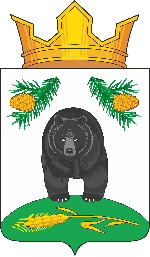 АДМИНИСТРАЦИЯ НОВОКРИВОШЕИНСКОГО СЕЛЬСКОГО ПОСЕЛЕНИЯПОСТАНОВЛЕНИЕ27.01.2022                                                                                                                     № 9с. НовокривошеиноКривошеинского районаТомской области    О приеме в собственность муниципального образования Новокривошеинское сельское поселение недвижимого имущества          В соответствии с Федеральным законом Российской Федерации от 6 октября 2003 года № 131-ФЗ  «Об общих принципах организации местного самоуправления в Российской Федерации», Уставом Новокривошеинского сельского поселения, с межевым планом, подготовленным в результате выполнения кадастровых работ в связи с образованием земельного участка из земель, находящихся в государственной или муниципальной собственности,  расположенный по адресу: Российская Федерация, Томская область, Кривошеинский район, Новокривошеинское сельское поселение, выпиской из Единого государственного реестра недвижимости об основных характеристиках и зарегистрированных правах на объект недвижимости от 27 января  2022 года,         ПОСТАНОВЛЯЮ:         1. Принять  в собственность муниципального образования Новокривошеинское сельское поселение недвижимое имущество: 1) Земельный участок, кадастровый  номер 70:09:0100023:176, вид права:  собственность,  площадь 1650 кв.м., кадастровая стоимость 6138 руб., категория земель: земли сельскохозяйственного назначения, вид разрешенного использования: обеспечение сельскохозяйственного производства, адрес (местонахождение): Российская Федерация,  Томская область, Кривошеинский район, Новокривошеинское сельское поселение, Производственная зона, 1. Основание: Выписка из Единого государственного реестра недвижимости об основных характеристиках и зарегистрированных правах на объект недвижимости от 27.01.2022г.           2. Бухгалтерии (главный бухгалтер Дубанос Т.А.) поставить на баланс вышеуказанный земельный участок с кадастровым номером 70:09:0100023:176.         3. Специалисту по муниципальной собственности и земельным ресурсам (Фадина Т.М.) внести в Реестр муниципального имущества вышеуказанный земельный участок с кадастровым номером 70:09:0100023:176.         4. Настоящее  постановление вступает в силу с даты его подписания.         5. Контроль за исполнением настоящего постановления оставляю за собой.Глава Новокривошеинского сельского поселения                                А.О. Саяпин(Глава Администрации)Фадина Тамара Михайловна47433В дело - 1Дубанос Т.А. – 1Фадина Т.М. - 1